COLLECTIVITE : 		                                                		Catégorie: (Administration d’origine de l’agent)Joindre : le contrat de travail Joindre : les fiches de poste des fonctions exercées précédemment et des nouvelles fonctions exercéesJoindre : les raisons invoquées rendant impossible l’affectation dans les fonctions que l’agent exerçait précédemment.Fait à    le                           								   Signature de l’autorité territoriale____________________________________________________________________________Coordonnées personne en charge du dossier :  INTERCOMMUNALITE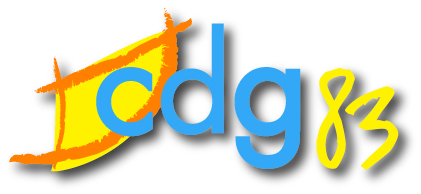 Transfert de personnel dans le cadre de restitution de compétences d’un EPCI aux communes membresTransfert de personnel dans le cadre de restitution de compétences d’un EPCI aux communes membresArticle L 5211-4-1 du CGCTL'agent territorial non titulaire qui ne peut être affecté dans son administration d'origine aux fonctions qu'il exerçait précédemment reçoit, après avis de la commission consultative paritaire compétente, une affectation sur un poste de même niveau de responsabilités.L'agent territorial non titulaire qui ne peut être affecté dans son administration d'origine aux fonctions qu'il exerçait précédemment reçoit, après avis de la commission consultative paritaire compétente, une affectation sur un poste de même niveau de responsabilités.SITUATION DE L’AGENTSITUATION DE L’AGENTFonction exercée précédemmentFonction exercée précédemmentNouvelle fonction exercéeNouvelle fonction exercéeNOMPrénomDateAncien posteDateNouveau poste